Health History Form 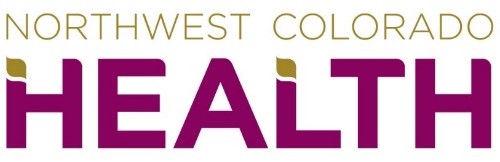 Patients birth to 11 years oldPatient Name: ________________________________________ Date of Birth:__________________________Existing Patients:  Please check this box and initial if your health history has NOT changed in the last 12 months  _____Preferred Pharmacy: __________________________________ City, State: ____________________________Are you current on your immunizations:  YES    NO    UNSUREPlease list the name, age, relationship of all other household member: __________________________________________________________________________________________________________________________________________________________________________________________________________________________________________________________________________Parent Signature: ____________________________________________________ Date: ____________________________________Provider Signature: ___________________________________________________ Date: ___________________________________Medication / SupplementDosage/Strength, FrequencyAllergiesReactionGeneral Health History – Check if you have had any of the followingGeneral Health History – Check if you have had any of the followingGeneral Health History – Check if you have had any of the followingGeneral Health History – Check if you have had any of the followingGeneral Health History – Check if you have had any of the followingGeneral Health History – Check if you have had any of the followingGeneral Health History – Check if you have had any of the followingGeneral Health History – Check if you have had any of the followingArthritisADHDHigh CholesterolRheumatic FeverAsthmaUnusual eating behaviorsDevelopmental DelaysHistory of Chemotherapy or RadiationPneumoniaLearning DisordersLiver DiseaseConcerns about your child’s weightAllergies – Seasonal / FoodPsychosisIntestinal or Stomach ProblemsSleep Disorders Bladder Problems / Kidney DiseaseSuicide AttemptBedwettingBleeding disorders (sickle cell anemia, hemophilia, low iron)Epilepsy/Seizure DisorderConstipation/DiarrheaCancerEye ProblemsDiabetes I or IIDefiant BehaviorsHeadachesThyroid ProblemsDepression/AnxietyCerebral PalsySkin ProblemsAutismHeart ConditionsTuberculosisHave you ever had any serious illness not listed? If yes, please describe.Have you ever had any serious illness not listed? If yes, please describe.Have you ever had any serious illness not listed? If yes, please describe.Surgical HistorySurgical HistorySurgical HistorySurgical HistorySurgical HistoryDateType of Surgery / ProcedureType of Surgery / ProcedureType of Surgery / ProcedureType of Surgery / ProcedureMedical / Psychiatric Hospitalization HistoryMedical / Psychiatric Hospitalization HistoryMedical / Psychiatric Hospitalization HistoryMedical / Psychiatric Hospitalization HistoryMedical / Psychiatric Hospitalization HistoryDateReason for HospitalizationReason for HospitalizationReason for HospitalizationReason for HospitalizationFamily HistoryFamily HistoryFamily HistoryFamily HistoryFamily HistoryFamily MemberFamily MemberStatus How Old?Medical / Mental Health Illness FatherFatherAlive / DeceasedMotherMotherAlive / DeceasedPaternal GrandfatherPaternal GrandfatherAlive / DeceasedPaternal GrandmotherPaternal GrandmotherAlive / DeceasedMaternal GrandfatherMaternal GrandfatherAlive / DeceasedMaternal GrandmotherMaternal GrandmotherAlive / DeceasedSister(s)Sister(s)Alive / DeceasedBrother(s)Brother(s)Alive / DeceasedChildrenChildrenAlive / DeceasedOther RelativesOther RelativesAlive / DeceasedSocial HistorySocial HistoryDo you have access to food on an ongoing basis? YES    NODo you have access to safe and secure housing? YES    NODo you have access to transportation to get to your medical appointments? YES    NOIf you have guns in your house, are they locked and unloaded? YES    NOAre you a single parent? YES    NODoes your child visit the absent parent? YES    NODo you feel comfortable with your child’s safety when your child visits the absent parent? YES    NODo you have anyone available to help with your child? YES    NODoes anyone in your household smoke? YES    NOHas your child ever been abused mentally, physical, or sexually? YES    NOHas your child been receiving medical care at another office prior to this?Has your child been receiving medical care at another office prior to this?Has your child been receiving medical care at another office prior to this? YES    NO    YES    NO   If yes, what office? If yes, what office? If yes, what office? If yes, what office? If yes, what office? PregnancyPregnancyPregnancyPregnancyPregnancyDid you receive prenatal care? YES    NO    YES    NO    YES    NO    YES    NO   During your pregnancy, did you…During your pregnancy, did you…During your pregnancy, did you…During your pregnancy, did you…During your pregnancy, did you…Smoke cigarettes? Smoke cigarettes? Smoke cigarettes? Smoke cigarettes?  YES    NO   If yes, how much?Drink alcohol?Drink alcohol?Drink alcohol?Drink alcohol? YES    NO   If yes, how much?Drugs or medications?Drugs or medications?Drugs or medications?Drugs or medications? YES    NO   If yes, how much?DeliveryDeliveryDeliveryDeliveryDeliveryWhere was your baby born?Where was your baby born?Where was your baby born?Where was your baby born?Where was your baby born?Please check all that apply: Vaginal C-Section    Early  On Time LatePlease check all that apply: Vaginal C-Section    Early  On Time LatePlease check all that apply: Vaginal C-Section    Early  On Time LatePlease check all that apply: Vaginal C-Section    Early  On Time LatePlease check all that apply: Vaginal C-Section    Early  On Time LatePost DeliveryPost DeliveryPost DeliveryPost DeliveryPost DeliveryHow many days did your baby stay in the hospital?How many days did your baby stay in the hospital?How did you feed your baby?How did you feed your baby?Breast BottleBreast BottleBreast BottlePlease list any complications with Pregnancy and/or Delivery:____________________________________________________________________________________________________________________________________________________________________________________________________________________________________________________________________________Please list any complications with Pregnancy and/or Delivery:____________________________________________________________________________________________________________________________________________________________________________________________________________________________________________________________________________Please list any complications with Pregnancy and/or Delivery:____________________________________________________________________________________________________________________________________________________________________________________________________________________________________________________________________________Please list any complications with Pregnancy and/or Delivery:____________________________________________________________________________________________________________________________________________________________________________________________________________________________________________________________________________Please list any complications with Pregnancy and/or Delivery:____________________________________________________________________________________________________________________________________________________________________________________________________________________________________________________________________________